Publicado en Barcelona el 23/11/2020 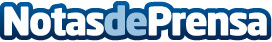 La última promoción de Riello Ups ofrece un 25% de descuento en gama Net Power Gaming Esta línea de SAIs, diseñada especialmente para gamers, protege los equipos durante el juego y ofrece múltiples ventajasDatos de contacto:Jordi Riu93 595 95 10Nota de prensa publicada en: https://www.notasdeprensa.es/la-ultima-promocion-de-riello-ups-ofrece-un-25 Categorias: Juegos Hardware Consumo Gaming http://www.notasdeprensa.es